Children’s Health Provision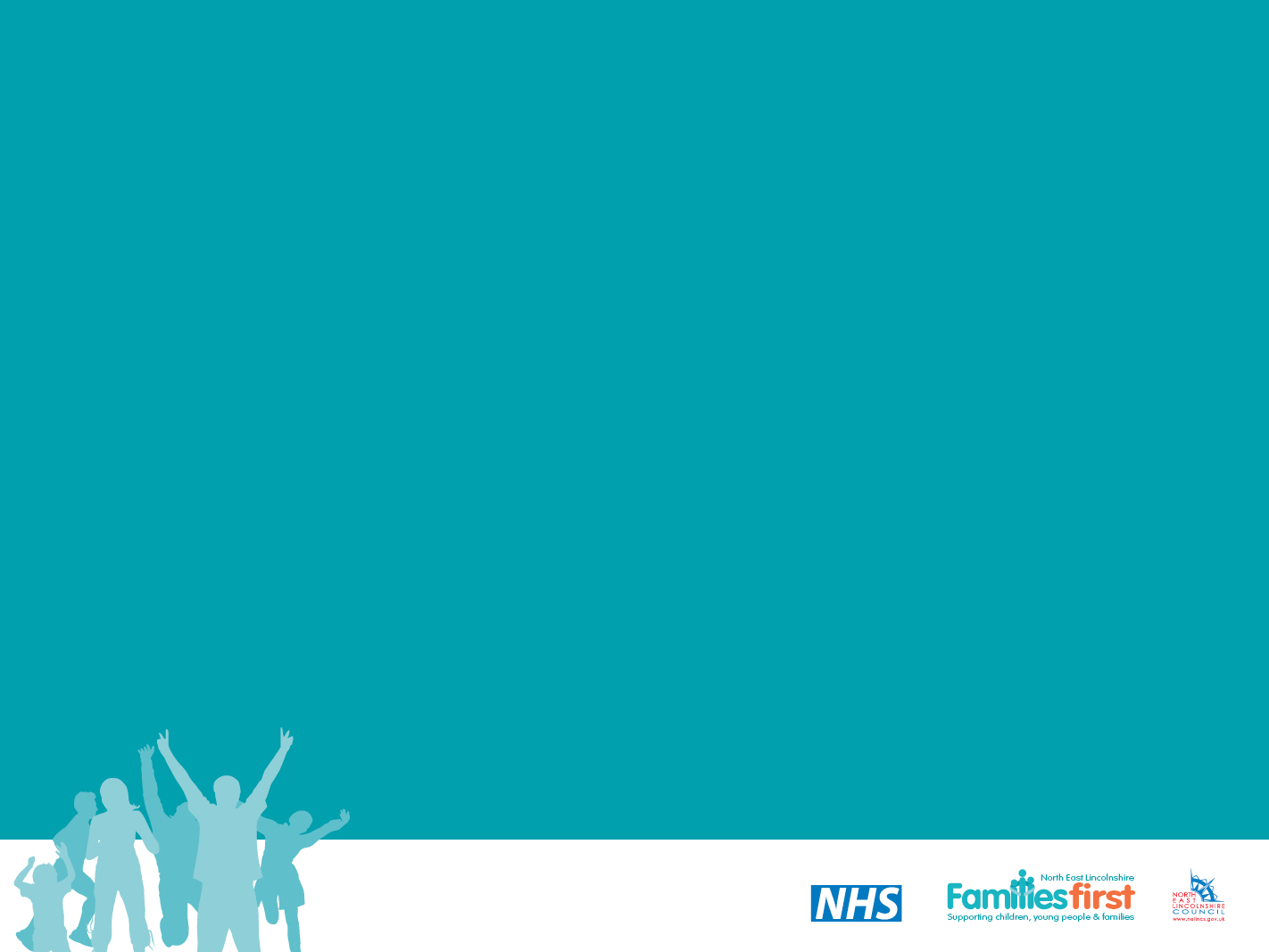 School Based Immunisation Programme for Diphtheria, Tetanus and Polio and Meningococcal ACWYSchoolDatesHumberston Park25th February and 17th MarchHavelock Academy26th February and 5th MarchCleethorpes Academy3rd and 4th MarchOrmiston Maritime Academy6th and 20th MarchOasis Wintringham Academy9th and 23rd MarchSt James School10th MarchCambridge Park11th and 16th MarchHumberston Academy12th and 13th MarchJohn Whitgift Academy18th and 19th MarchHealing Academy24th and 25th MarchOasis Immingham Academy26th and 27th MarchBeacon Academy31st MarchTollbar2nd and 3rd April